RAYSON  Personal QualitiesWork Experience								May 2013 – Present	LALS GROUP (HOMES R US WAREHOUSE) JAFZA Dubai, UAE	Designation:		DOCUMENTATION ASSISTANT (Customs Dept)Prepares Invoice/Packing List to be used for making of the Bill of EntryPrepares  Bill of  Entry using Mirsal II in Dubai Trade Portal System	Monitor and execution of daily In-bound and Outbound activities in the warehousePrepares E-Gate Pass using Dubai Trade Portal E-Gate Pass for all outgoing cargoesDaily monitor and plan showroom deliveries by monitoring customer’s invoicesFeb 2011 – Feb 2013	WILSHIRE FOODS (SUBWAY) Dubai, United Arab EmiratesDesignation:		SANDWICH ARTISTProvide outstanding Customer ServiceMake sandwiches and salads in front of the customerTake phone/fax orders Prepares veggies and meat Bake fresh breads and cookiesMakes weekly inventory for the remaining stocksMay 2008 – Nov 2010	AFFILIATED COMPUTER SERVICES of the PHILS Cebu City, PhilippinesDesignation:		DATA ENTRY OPERATOR/OFFICE ASSISTANTClassifies and codes data to be entered. Keys from a variety of prepared and original source documents, forms, and records. Identifies and corrects errors. Performs clerical and related office tasks as assigned, such as maintaining records of work received and work performed; verifies data input. May also help in training new personnel in the procedures and operation of data entry equipmentSetup accommodation and entertainment arrangements for company visitors.Data entry and loading other necessary information into the software programsMaintain and distribute staff weekly schedules.Sending faxes in matters related to the office jobs and related worksJan 2006 – April 2008	SUN GOLD MARKETING Cebu City, PhilippinesDesignation:		SALES ASSOCIATE/MERCHANDISERArranging the best seller in store merchandising and maintaining all section to be fully organized and giving full attention to certain products.Monitor & check the status of the stocks and maintain the professional attitude with sincerity & enthusiasm.Become familiar with product information by means of barcodes, vendor number, product knowledge tools & mark downs special promotion.Implement & maintain a systematic & updated file for document & other form of communication for easy retrieval when needed.Assist the customers need & maintain the customer satisfaction, services & maximum selling targets with a reasonable competitive environment.Dealing with customer’s enquiries or request efficiency in warm friendly manner, thus maintaining good guest relation.Personal InformationDate of Birth			:		August 7, 1983	Age				:		32Civil Status			:		SingleCountry of Origin		:		PhilippinesClick to send CV No & get contact details of candidate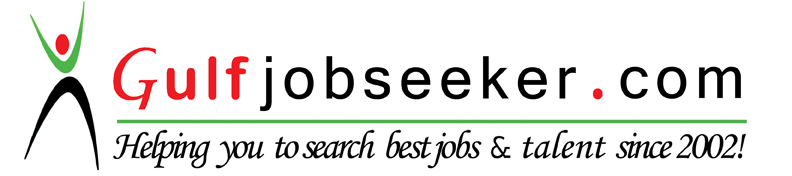 Possess good communication, interpersonal skills & professional appearance.Dedicated, hardworking, self-motivated and responsible in nature.Ability to maintain regular and predictable attendance.Ability to work a designated non-rotating shift, including nights weekends, holidays and be on call as needed.Computer literate proficiency in Microsoft Office ApplicationsBachelor of Science in Computer EngineerUniversity of San CarlosCebu City, PhilippinesGraduated October 2005